QASEEM E-mail: qaseem-397457@gulfjobseeker.com OBJECTIVE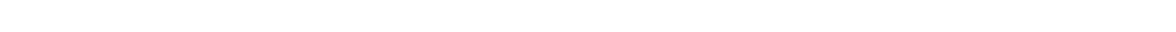 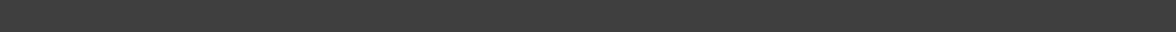 To work with the organization, being the team of organization.ACADEMIC QUALIFICATIONS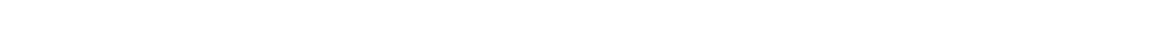 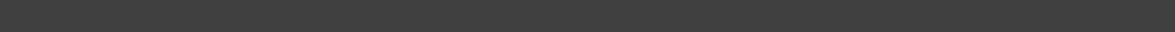 PRACTICAL EXPERIENCESWork in the “Tech Care Air Conditioning” as an “Air Conditioner Technician” Karachi Pakistan. (Jan, 2009 to March 2012)Work in the “Sharqawi Electromechanical Contracting Company” as an “Refrigeration & Air Conditioner Technician” Riyadh, Saudi Arab.(April 2012 to June 2017)Work as a “Refrigeration & Air Conditioner supervisor” in Jeddah, Saudi Arab.(July 2017 to Dec 2019)GENERAL RESPONSIBILITIES:Perform difficult technical work supervising and scheduling the installation, maintenance and repair of refrigeration and air handling equipment in Our Projects.ESSENTIAL TASKS:Performed. The omission of specific duties does not exclude them from the position if the work is similar, related, or a logical assignment to the position.)Plan, assign, inspect and supervise maintenance, repair and construction activities maintain records and files, prepare reports.Assign and distribute work orders and work requests.Attend and participate in meetings regarding work to be completion and attend training classes.Check and troubleshoot equipment; set and adjust controls in Projects.Review all work orders before and after completion.Order and pick up parts for jobs in order to keep mechanics on the job.Page 1 of 2Inspect contracted work as needed.Coordinate work with other shops as needed.Assist in budget planning and preparation.Inform supervisors of completed and outstanding work orders.Cooperate with warehouse to determine which parts should be ordered for stock.Determine time and cost estimates for HVAC jobs.Provide technical assistance to mechanics when requested.Perform related work as required.KNOWLEDGE, SKILLS AND ABILITIES:Comprehensive knowledge of methods, materials and equipment used in installing, repairing and maintaining refrigeration and air handling equipment; comprehensive knowledge of the occupational hazards and safety precautions of the work; ability to prepare estimates andorder materials for maintenance and repair jobs; ability to exercise independent judgment in determining operating conditions; ability to plan, lay out, supervise and inspect the work of subordinates; ability to establish and maintain effective working relationships with Associates; knowledge of energy management systems.PHYSICAL REQUIREMENTSSignificant standing, walking, moving, climbing, carrying, bending, kneeling, crawling, reaching, handling, pushing, and pulling. Ability to lift up to 100 lbs.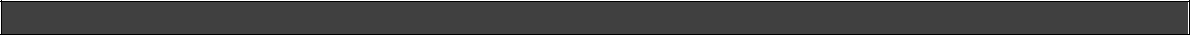 COMPUTER SKILLSMS Excel.MS Word.Power Point.Windows Installation and other software’s.EXTRACURRICULAR ACTIVITIES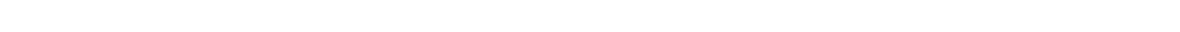 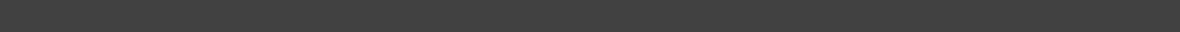 Snooker, Computer Games, Swimming, Novels etc.Page 2 of 2QualificationYearYearInstitutionInstitutionInstitutionBachelors   of   Technology   (B-Tech)Bachelors   of   Technology   (B-Tech)20122012NEWPORT INSTITUTE ofNEWPORT INSTITUTE ofNEWPORT INSTITUTE of(Mechanical)(Mechanical)Communications and Economics.Communications and Economics.Communications and Economics.Diploma    in    Associate    EngineeringDiploma    in    Associate    Engineering20102010Govt    Saifee    Zahabi    Collage    ofGovt    Saifee    Zahabi    Collage    ofGovt    Saifee    Zahabi    Collage    of(Mechanical)(Mechanical)Technology.Technology.Technology.Matriculation (Science)Matriculation (Science)20072007Cantab Grammar School.Cantab Grammar School.Cantab Grammar School.OTHER QUALIFICATIONSOTHER QUALIFICATIONSOTHER QUALIFICATIONSOTHER QUALIFICATIONSOTHER QUALIFICATIONSQualificationInstitutionCertificate in Information TechnologyComputer Collegiate.Computer Collegiate.English Language CourseAnglophile Institute.Anglophile Institute.PERSONAL INFORMATIONDate of Birth28 May, 1990.Marital StatusSingle.NationalityPakistani.LanguagesEnglish, Urdu, Arabic.REFERENCESWill be furnished upon request.